Конфигурация:1С Управление торговлей 1135000 номенклатурыhttps://yadi.sk/d/CSHmbzNKX4hRBСсылка на базу 1С 7.7 ТИС2 видео инструкциии структуру хранения данных в виде ExcelЗадачи:1. Написать обработку загрузки прайсов поставщиков Сначала 6 прайсов дальше будет больше, прайсы разные	Если при загрузке прайса есть позиция которая ранее не загружалась в 1С то должно выйти информационное сообщениеНа примере прайса поставщика капот.руПоля под загрузку из всех прайсов:	Артикул - идентификация номенклатуры - каталожный номер детали	Номер производителя - 	Название	Марка А.М.Карточка товара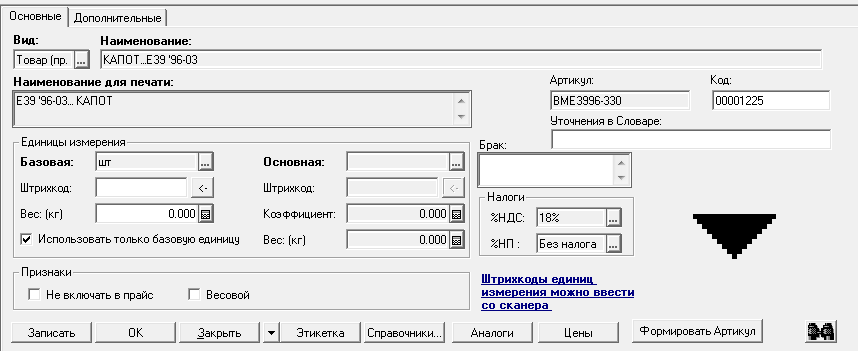 Номер производителя - именно производителяОригинальный номерВ карточке контрагента - поставщика есть реквизит процент скидки и после загрузки цены из прайса себестоимость высчитываетя как цена минус скидкаВ справочник аналоги сделать 2 реквизита2. Отчет прайс лист и возможность сохранить в Excel		Отчет формируется с наилучшими ценами, из загруженных прайсов(если товара нет в наличии- то цена не учитывается и )		Если товара нет, то в прайсе ставится “0” или “-” в графе количествоНужен пример прайс листа - колонки3. Рабочее место менеджера по продажам		В нем менеджер создает заказы клиентовЕсть возможность просмотреть предложения по ценам и по количеству от разных поставщиков определенного товара Есть видео инструкция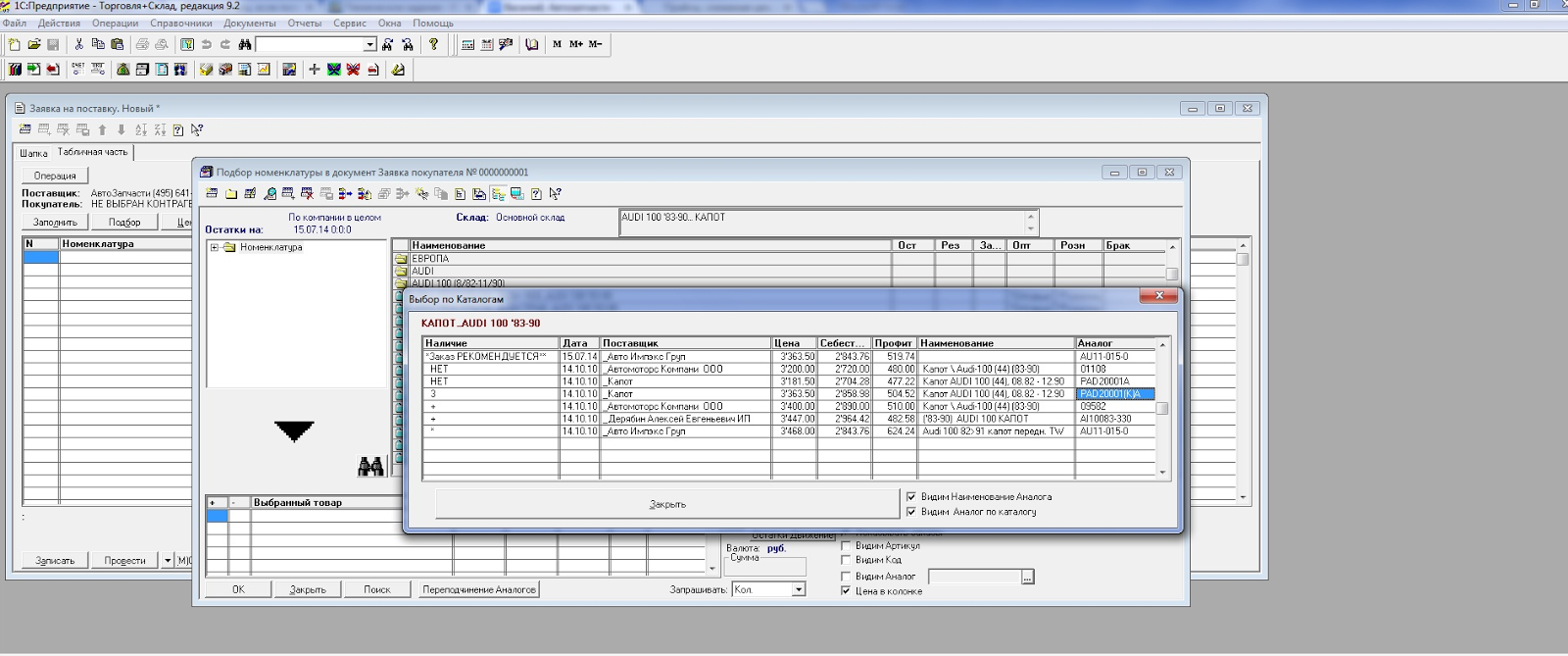 Обрати внимание на следующее:1. участвует в выборе детали 4 поставщика ( Автоимпекс, Автомоторс, Дерябин, Капот)2. Капот и Автомоторс присутствуют дважды т.к. у кажодого из них эта позиция поставляется разными производителями. У Капота позиция определяется по артикулу PAD20001A и PAD20001(K)A.  У Автомоторса позиция определяется тоже по двум артикулам…3 Колонки Цена Себестоимость Профит… Цена - нулевая цена поставщика. Она видна в прайсе, который приходит каждое утро. Себестоимость=Цена - Профит. Профит - скидка поставщика. Автомоторс дает 15% скидку 3200*0,85 = 2720.Подбор должен выглядеть такПервая строка - рекомендуется - наименьшая себестоимость - (цена - скидка)Остальные в порядке увеличения себестоимости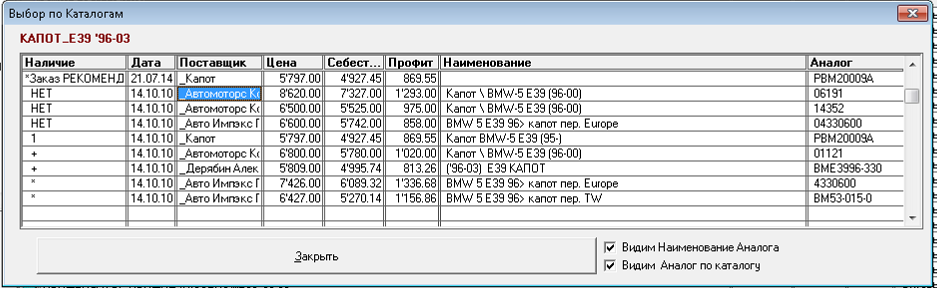 4. Возможность по кнопке в конце дня создать заказы поставщикам, по 1 заказу на каждого поставщика, в заказ поставщику собираются все товары из сегодняшних заказов клиентов, где выбран был товар этого поставщика(как самый выгодный из тех, что были в наличии)Есть видео инструкцияДополнительно:По каждой детали может быть 5 кодов - каждый код относится к конкретному поставщику + 5 оригинальных номеров, сделать структуру в которой удобно было бы искать товары по этим номерамЧтобы при добавлении нового поставщика было возможно без доработок включить его в бизнес процессХранить так же названия поставщиков в товаре помимо кода и оригинального номераДокументооборот:Заказы в течение дня делаем в АРМФормируем общие заказы поставщикам - по одному на поставщикаПосле прихода товаров от поставщика делаем на основании заказа поставщику - поступление товаров и услугИ после этого делаем Реализацию ТиУ на основании заказа клиента